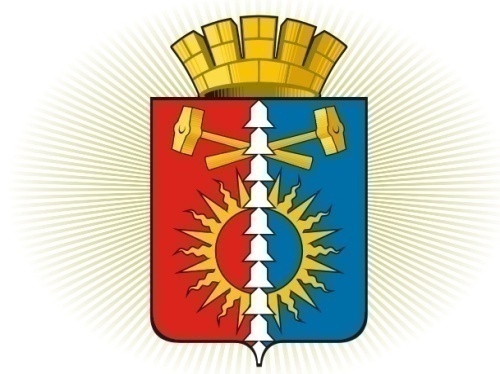 ДУМА ГОРОДСКОГО ОКРУГА ВЕРХНИЙ ТАГИЛШЕСТОЙ СОЗЫВ	Р Е Ш Е Н И Е	  сорок третье заседание19.03.2020г. № 43/2город Верхний Тагил  О внесении изменений в Положение о представлении сведений о доходах, расходах, об имуществе и обязательствах имущественного характера в городском округе Верхний Тагил, утвержденное Решением Думы городского округа Верхний Тагил от 18.05.2017 № 8/5    Рассмотрев экспертное заключение государственно-правового департамента Губернатора Свердловской области и Правительства Свердловской области от 14.02.2020 № 147-ЭЗ по результатам правовой экспертизы Решения Думы городского округа Верхний Тагил от 18.05.2017 № 8/5 «Об утверждении Положения о предоставлении сведений о доходах, расходах, об имуществе и обязательствах имущественного характера в городском округе Верхний Тагил», руководствуясь Уставом городского округа Верхний Тагил,  Дума городского округа Верхний ТагилР Е Ш И Л А:1. Внести в Положение о представлении сведений о доходах, расходах, об имуществе и обязательствах имущественного характера в городском округе Верхний Тагил, утвержденное Решением Думы городского округа Верхний Тагил от 18.05.2017г. № 8/5 (далее – Положение), следующие изменения: - в абзаце втором пункта 1 Раздела 1 Положения слова «об обязательствах имущественного характера (далее – сведения о доходах, об имуществе и обязательствах имущественного характера), а также о доходах, об имуществе и обязательствах имущественного характера своих супруги (супруга) и несовершеннолетних детей» заменить словами «об обязательствах имущественного характера, а также о доходах, об имуществе и обязательствах имущественного характера своих супруги (супруга) и несовершеннолетних детей (далее – сведения о доходах, об имуществе и обязательствах имущественного характера)»;- в абзаце третьем пункта 1 Раздела 1 Положения слова «об обязательствах имущественного характера (далее – сведения о доходах, расходах, об имуществе и обязательствах имущественного характера), а также о доходах, расходах, об имуществе и обязательствах имущественного характера своих супруги (супруга) и несовершеннолетних детей» заменить словами «об обязательствах имущественного характера, а также о доходах, расходах, об имуществе и обязательствах имущественного характера своих супруги (супруга) и несовершеннолетних детей (далее – сведения о доходах, расходах, об имуществе и обязательствах имущественного характера)»;- пункт 4 Раздела 1 Положения изложить в следующей редакции:«Сведения о доходах, об имуществе и обязательствах имущественного характера и сведения о доходах, расходах, об имуществе и обязательствах имущественного характера представляются по форме справки, утвержденной Указом Президента Российской Федерации от 23.06.2014 № 460 «Об утверждении формы справки о доходах, расходах, об имуществе и обязательствах имущественного характера и внесении изменений в некоторые акты Президента Российской Федерации», заполняемой с использованием специального программного обеспечения «Справки БК», размещенного на официальном сайте федеральной государственной информационной системы в области государственной службы в информационно-телекоммуникационной сети «Интернет» (https://gossluzhba.gov.ru) (далее – справка);- пункт 4 Раздела 2 изложить в следующей редакции:«Сведения о доходах, об имуществе и обязательствах имущественного характера и сведения о доходах, расходах, об имуществе и обязательствах имущественного характера представляются по форме справки, в организационно-правовой отдел Администрации городского округа Верхний Тагил на бумажном носителе».- пункт 7 Раздела 2 Положения изложить в следующей редакции:«В случае если гражданин или кандидат на должность муниципальной службы, предусмотренную Перечнем, представивший сведения о доходах, об имуществе и обязательствах имущественного характера, не был назначен на должность муниципальной службы, представленные им справки о своих доходах, об имуществе и обязательствах имущественного характера, а также справки о доходах, об имуществе и обязательствах имущественного характера  своих супруги (супруга) и несовершеннолетних детей возвращаются указанному лицу по его письменному заявлению вместе с другими документами, а в случае если такие документы возращены не были, они подлежат уничтожению по истечении трех лет со дня их представления. Документы, представленные в электронном виде хранятся в течение трех лет, после чего подлежат удалению.»;2. Настоящее Решение вступает в силу со дня его официального опубликования.3. Опубликовать настоящее Решение в газете «Кировградские вести» и разместить  на  официальном  сайте  городского  округа  Верхний  Тагил (www.go-vtagil.ru) и официальном сайте Думы городского округа Верхний Тагил (www.duma-vtagil.ru). 4. Контроль исполнения настоящего Решения возложить на заместителя главы администрации по социальным вопросам (Упорову И.Г.).  Верно  ведущий специалист Думы  городского округа Верхний Тагил                                                                         О.Г.МезенинаПредседатель Думыгородского округа Верхний Тагил  ____подпись_   Е.А.Нехай                     Глава  городского округа                                         Верхний Тагил                                                       ___подпись___   В.Г. Кириченко